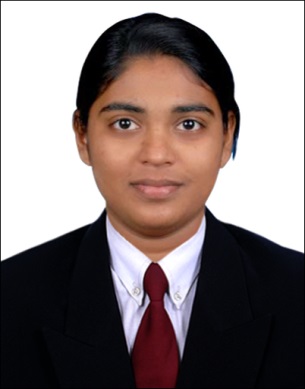 AIVYC/o-Mobile:+971505891826-  aivy.341397@2freemial.com 				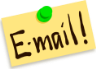 OBJECTIVE To build a career in a growing organization where I can get the opportunities to prove my abilities by accepting challengesfulfilling the organizational goals and climb the career ladder through continues learning and commitment.Skills•	A good team player & good at inspiring others.•	 Keen to learn new skills.•	 Analytical mind and positive attitude. •	Adjustable to changing environment.•	Good Communication skills•	Honest and Trustworthy.•	Received appreciation for maintaining good relationship with clients.EXPERIENCEAdmin cum sales coordinator October 2014-June2106Blue Mart Super market, Dubai, UAEanswer telephone, screen and direct calls take and relay messagesprovide information to callersgreet persons entering organizationdirect persons to correct destinationdeal with queries from the public and customersensure knowledge of staff movements in and out of organizationmonitor visitor access and maintain security awarenessprovide general administrative and clerical supportprepare correspondence and documentsreceive and sort mail and deliveriesschedule appointmentsmaintain appointment diary either manually or electronicallyorganize conference and meeting room bookingsco-ordinate meetings and organize cateringmonitor and maintain office equipmentcontrol inventory relevant to reception areatidy and maintain the reception areaExecutive Assistant                                  October-2013- September 2014Ann Impex House of spices, Ernakulum, IndiaDocument & maintain data as instructed by ExecutiveAssist in sampling & sales processProactively engage in sales & marketing activitiesCoordinating activities of foreign offices as and when requiredAssist Executive in Team building & SystemizationCommunicate on behalf of CEO through mails & phone as and when required.Coordination between Sales & ProductionEDUCATIONAL QUALIFICATION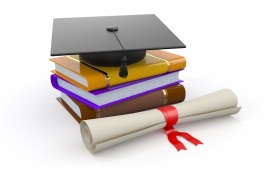 COMPUTER KNOWLEDGEMS Office XP, Windows 2000,PowerPoint,word,excel.CERTIFICATION COURSES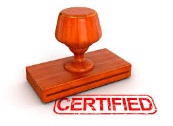 IELTSCreative Leadership (CONCORDIA COLLEGE, NEWYORK)PROJECT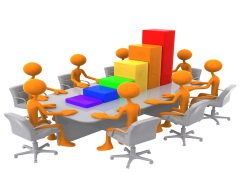 Study on customer satisfaction towards Anna Aluminum company private LtdA Study on Labor Welfare facilities A study on financial analysis at Poompuhar Shipping Corporation Ltd at ChennaiPERSONAL PROFILEDate of Birth   		:   	29/05/1991Sex				:  	FemaleLanguage Known  		:    	English, Malayalam, TamilHobbies  			:	Playing Chess, CookingMarital Status  		:  	Married Nationality  			:  	IndianVisa status                               :          Husband visa Religion                                   :          Christian DECLARATION I hereby declare that the information furnished above is true to the best of my knowledge and belief.Qualification	School/CollegeBoard/UniversityYear of passingMBA(finance ,marketing)Alpha college of engineering (Chennai)Anna University	2013BBAIlahia College of Arts and Science Mahatma GandhiUniversity2011HSE(Science)Nirmala H.S.SState Board ,Kerala2008SSLCSt. Augustine’s Girls H.S.S State Board ,Kerala2006